MSA-ISPT 2023Sponsorship ProspectusPerth03 – 06 December 2023InvitationThe International Congress on Separation and Purification Technology (ISPT) is the premier membrane science and technology event, supported by Separation and Purification Technology — an Elsevier flagship journal, and International Society for Separation and Purification Technology, for connecting membrane technology researchers, developers, manufacturers and users. This year, we are pleased to announce the conference will be co-hosted by The Membrane Society Australasia and The International Society for Separation and Purification Technology (MSA-ISPT 2023) and will be held from 3rd – 6th December 2023, at Perth, Australia. The conference is expecting a few hundreds of international delegates from around the world, in academic, research and commercial sectors with membrane technologies for a wide range of applications.We cordially invite you to MSA-ISPT 2023 as a conference sponsor to showcase your organisation’s achievements and offerings and raise your profile to a national and international audience within the membrane fabrication and application sector. You can choose from a set of sponsorship packages available or request a program specifically tailored to suit the need of your organisation.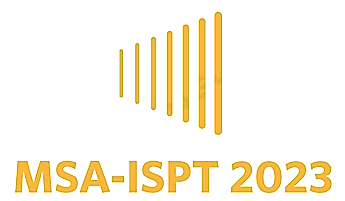 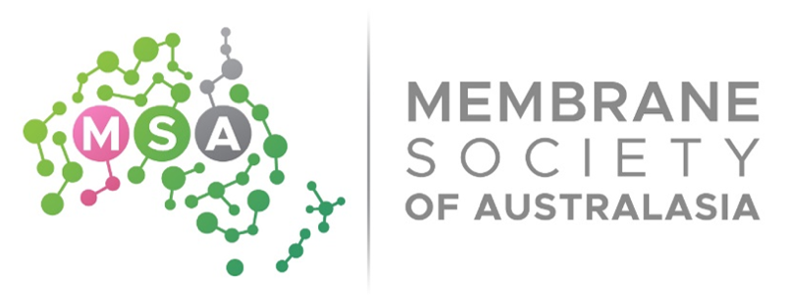 The ConferenceThe MSA-ISPT will feature a wide range of expert speakers, industry leaders, and academic researchers, who will share their insights, expertise, and perspectives on a range of topics related to membrane science and technology. With a focus on cutting-edge research and real-world applications, we are confident that this year's conference will be a valuable and rewarding experience for all attendees.In addition to the exciting technical program, we also have a range of social events and networking opportunities lined up, giving you the chance to connect with fellow professionals in a relaxed and informal setting.For further information, visit the MSA-ISPT 2023 website at: https://www.membrane-australasia.org/msa-isptVenueMSA-ISPT is scheduled to be held at the Hyatt Regency Perth, a 5-star luxury venue located in the heart of East Perth with the view of the Swan River. It offers a visually inspiring and world-class environment to accommodate and enhance new styles of conference experience.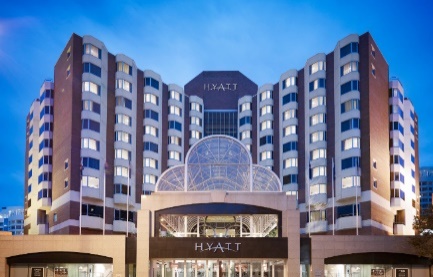 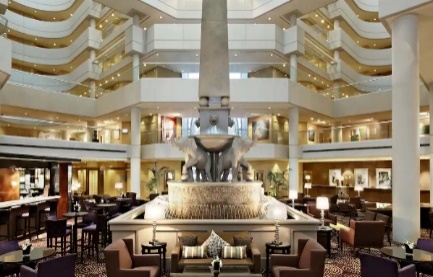 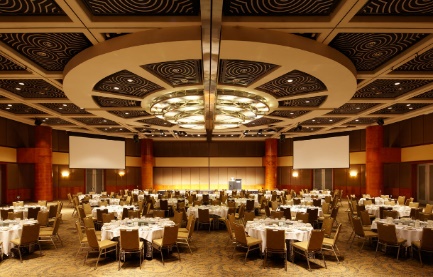 Key Themes and topics1. New Membranes and Materials for SeparationsInorganic membranes (ceramic membranes, metallic membranes)Polymeric membranesIon-conducting polymer/hybrid membranesMixed matrix membranesStimuli and smart responsive membranesCarbon materialsZeolites/molecular sievesMetal-organic frameworks/covalent-organic frameworks/hydrogen-bonded organic frameworks 2. Emerging Separation Technologies for Clean Air, Water and EnergyPressure driven filtration (MF, UF, NF, RO)Activity driven separation (FO, dialysis) Electrochemical Separations (electrolysis, capacitive deionisation)Thermal separation (membrane distillation)Crystallization strategies (membrane crystallization)Biomass to bioproducts and biofuelsMembrane bio-reactors (bio-reactors, contactors, catalytic reactors, liquid membrane reactors)Integrated or hybrid membrane processesIonic liquids: novel separation and reaction processFouling and cleaning strategiesScale-up and industrial applications of adsorption and membrane processes3. Applications of MembranesWater treatmentGas separationIon separationEnergy storage and utilization (batteries, hydrogen generation, CO2 conversion)Specific resource recovery (ultra-selective membranes and strategies)Biotechnology (bio-refinery and fuel production)Atmospheric capture of water and humidifiersAir separation (particle matter, viruses)Food security and food processingMicrofluidics and membranes for small batch separationIndustrial usages textiles, chemical and pharmaceutical industriesBiological and healthcare applications of membranes (cell separation, virus removal, nutrient or resource recovery)Integration of advanced applications in future materials and devices (biosensors, electrochemical devices)Space applications of membranes (low gravity applications)4. Carbon Capture Science and TechnologyAdsorbent-based gas separations and CO2 captureMembrane-based CO2 CaptureAtmospheric capture of greenhouse gasesIndustry – case studies (experience and challenges)5. Separation Modelling and SimulationMolecular simulations for membranes and adsorbentsMolecular simulations of structure to performance relationshipsModelling transport across membranes and adsorbentsModelling and simulation of separation systemsModelling and prediction of general membrane performance6. Advanced Characterization Techniques for Separation MaterialsNon-destructive porous properties characterization techniquesMixed matrix membranes characterizationComplex transport phenomena determinationApplication of novel surface properties evaluation Techniques for fouling and scaling evaluationMembrane autopsy of aged membranesKey DatesRegistration open: May 2023Notification abstract acceptance: August 2023Registration: Before 15 October 2023Conference: 3rd – 6th December 2023msa-ISPT 2023 - A MUST ATTEND INDUSTRY EVENTMSA-ISPT 2023 will be a significant international event for membrane technology researchers and industry. The conference offers a unique opportunity and platform to showcase the best and latest industry related products and services to this international group of current and future decision makers. With the travel restrictions easing, the conference is expecting approximately 300 delegates in attendance. In addition, MSA-ISPT reaches out to a broader group of professionals and young researchers in the Asian and Oceania region and is affiliated with the wider international research community with associations throughout Europe and North America. MSA-ISPT 2023 will provide you with a unique opportunity to increase your brand awareness and inform and influence this community with the latest product, technology and service trends.Sponsorship OpportunitiesThe conference committee are dedicated to providing exhibition and sponsorship opportunities to support your branding and positioning requirements. A list of standard sponsorship packages is outlined below, however, sponsorship packages can be tailored to suit individual requirements. To secure sponsorship, please use the sponsorship booking form attached to this prospectus or contact Li Gao (+61 3 9552 3752, li.gao@sew.com.au).  PackagesPlatinum Sponsorship Package, $12000Gold Sponsorship Package, $9000Silver Sponsorship Package, $6000Bronze Sponsorship Package, $3000ADDITIONAL Sponsorship OpportunitiesSingle Event Sponsorship OpportunitiesSponsorship      Booking FormTo book your sponsorship package please read, complete and sign the booking form AND the terms & conditions form (see next page), and return by email to the contact listed below. Alternatively, to discuss tailoring a package to your specific needs please contact Li Gao (+61 3 9552 3752, li.gao@sew.com.au). Contact detailsCompany contact name for correspondence2. Sponsorship type (gst Exclusive)3. HOW TO PAY         I agree to be invoiced for the items selected  I will arrange a bank transfer to Membrane Society of Australasia. Please send me the payment details4. SIGN AND DATE THE FORMI have read and agree to abide by the SPONSORSHIP & EXHIBITION TERMS AND CONDITIONS as outlined below, and I understand that this form confirms my booking. I accept that from now on charges will be imposed for cancelled bookings, and that up to the full fee will be payable5. RETURN TOReturn booking form to:MSA Contact: Dr. Andrea MerendaAddress: RMIT University, School of Science, Applied Chemistry and Environmental Science124 La Trobe Street, Melbourne VIC 3000Phone: +61 0406113635Email: andrea.merenda@rmit.edu.au Sponsorship & Exhibition Terms and ConditionsThe following terms and conditions apply to your application to sponsor and/or exhibit:DEFINITIONSEvent means the event referred to in the Booking ApplicationUs/We refers to the conference organising committeeYou refers to the entity submitting the booking application form to sponsor and/or exhibitAPPLICATIONYou will submit the Booking Application Form to sponsor and/or exhibitAPPROVALThe sponsorship/exhibition will be confirmed upon return to You of the approved booking application form, together with a tax invoice for payment of a 50% deposit. Payment of the 50% deposit is required to confirm your sponsorship/exhibition and is required 14 days after receipt of the invoice. Your company logo and profile will only feature on the conference website and any documentation once this deposit has been paid.PAYMENTPayment of the 50% deposit is required upon confirmation of your sponsorship/exhibition. The deposit is non-refundable and will be deducted from the booking fee. Of the balance owing, the final 50% will be due 30 days prior to the conference. Failure to pay your sponsorship/exhibition invoice may result in your sponsorship item or exhibition stand being released for sale. All booking applications received within 30 days of the commencement of the Event must include full payment. International payments must include provision for bank fees and exchange rates in the payment amount.CANCELLATIONIf You cancel your sponsorship/exhibition, your deposit will not be refunded. If You cancel your sponsorship/exhibition within 60 days of the Event, you will not receive any refund.CHANGESWe reserve the right to amend existing unsold sponsorship packages or add additional sponsorship packages as required without notice to confirmed sponsors and exhibitors. We reserve the right to rearrange the floor plan and/or relocate any sponsorship or exhibition display without notice to You.The organising committee reserves the right to change the venue, dates or duration of the Event if circumstances demand. In the event of a change of venue, date or duration, the agreement to participate will remain in force as long as the sponsor/exhibitor is informed at least one month before the planned Event.STANDS / EXHIBITOR SPACEExhibition space and placement will be offered to sponsors first and then sold in accordance with the date of exhibitor application receipt. We must be advised of details of custom-built exhibit stands a minimum if six weeks prior to commencement of the Event. All display structures require our approval.INSURANCEPublic liability insurance to a minimum of AUD $10million must be taken out by You. A copy of the insurance certificate must be provided to Us at least four weeks prior to the Event.EXCLUSIONSAll information supplied to You in relation to the Event is accurate to the best of our knowledge and does not constitute a warranty. Any inaccuracy or mistake will not entitle You to cancel your booking without penalty. All estimates of attendee/delegate numbers attending the Event are estimates only, and You agree that We are not responsible for any discrepancy in these estimated numbers.FORCE MAJEUREIn no event shall We be responsible or liable for any failure or delay in the performance of our obligations arising out of or caused by, directly or indirectly, forces beyond our control.WAIVER OF LIABILITYYou expressly waiver all rights, if any, to assert any claims against Us, and release Us from all liability for any loss (including consequential losses), damage or claims arising out of injury to members of the public or damage to any persons’ property, materials or possessions by reason of the works, acts or omissions of You, your employees, servants or agents.PLATINUMExhibition spaceTwo full pages advertisement in the conference proceedingsOne opportunity to insert promotional material into the delegate satchelA delegate list5 complimentary attendee registrations (incl conference gala dinner)Opportunity for 10 minutes speech at the opening ceremonyOpportunity for 10 minutes speech at dinnerAcknowledgement as platinum sponsor through corporate logo on conference signageAcknowledgement as platinum sponsor through corporate logo on proceedingsCompany logo and 200-word company synopsis in conference proceedings AND on conference website with hyperlink to your company website.Brochures distributed at conferenceGOLDExhibition spaceOne full page advertisement in the conference proceedingsOne opportunity to insert promotional material into the delegate satchelA delegate list3 complimentary attendee registrations (incl conference gala dinner)Opportunity for 5 minutes speech at the opening ceremonyOpportunity for 5 minutes speech at dinnerAcknowledgement as gold sponsor through corporate logo on conference signageAcknowledgement as gold sponsor through corporate logo on proceedingsCompany logo and 100-word company synopsis in conference proceedings AND on conference website with hyperlink to your company website.Brochures distributed at conferenceSILVERExhibition spaceOne half page advertisement in the conference proceedingsOne opportunity to insert promotional material into the delegate satchelA delegate list2 complimentary attendee registrations (incl conference gala dinner)Acknowledgement as silver sponsor through corporate logo on conference signageAcknowledgement as silver sponsor through corporate logo on proceedingsCompany logo and 50-word company synopsis in conference proceedings AND on conference website with hyperlink to your company website.Brochures distributed at conferenceBRONZEExhibition spaceOne quarter page advertisement in the conference proceedingsOne opportunity to insert promotional material into the delegate satchelA delegate list1 complimentary attendee registration (incl conference gala dinner)Acknowledgement as bronze sponsor through corporate logo on conference signageAcknowledgement as bronze sponsor through corporate logo on proceedingsCompany logo and 50-word company synopsis in conference proceedings AND on conference website with hyperlink to your company websiteBrochures distributed at conferenceBRANDING AND VISIBILITYWelcome Reception $2500 (eXCLUSIVE)Banner displayed prominently at event1 complimentary attendee registrationCompany logo displayed in conference proceedings AND on conference website with hyperlink to your company websiteExhibitor$2500Exhibition spaceCompany logo displayed in conference proceedings AND on conference website with hyperlink to your company website1 complimentary attendee registrationConference Proceedings Advertisement$1000 (TEN spaces available)One full page advertisement in the official conference proceedings (design to be supplied by sponsor)Company logo displayed on conference website with hyperlink to your company websitePoster session$1500 (eXCLUSIVE)Banner displayed prominently at eventCompany logo displayed in conference proceedings AND on conference website with hyperlink to your company websiteNETWORKING OPPORTUNITYsession THEMES & TOPICS$1000 per topic (7 TOPICS AVAILABLE)Exclusive company logo and advertisement displayed in one introductory slide of the session and the break before the session One A4 size advertisement on the IMSTEC2022 websiteCompany logo displayed in conference proceedings AND on conference website with hyperlink to your company websiteBARISTA CART $2000 (EXCLUSIVE)Banner displayed beside barista cartCompany logo displayed in conference proceedings AND on conference website with hyperlink to your company website1 complimentary attendee registrationGala Dinner$3000 (EXCLUSIVE)A tabletop exhibition displayOpportunity to give a short address at the beginning of the dinnerCompany logo displayed in conference proceedings AND on conference website with hyperlink to your company website1 complimentary attendee registrationsName badge and lanyard$1500 (eXCLUSIVE)Company logo displayed on delegate name badge and lanyard Company logo displayed in conference proceedings AND on conference website with hyperlink to your company websiteTitle (Prof. Dr. Mr. Mrs)NameJob TitleOrganisationAddressState/CountryPost/ Zip CodeTelephoneEmailGold Sponsor $9,000Silver Sponsor $6,000Bronze Sponsor $3,000ADDITIONAL SPONSORSHIP OPPORTUNITYADDITIONAL SPONSORSHIP OPPORTUNITYADDITIONAL SPONSORSHIP OPPORTUNITYBranding and VisibilityBranding and VisibilityBranding and VisibilityWelcome Reception $2,500Exhibition Display $2,500Conference Proceedings Advertisement $1,000Networking OpportunityNetworking OpportunityNetworking OpportunityEarly Career Research Event / Workshop $1,500Barista Cart $2,000Gala Dinner$3,000Total Amount Payable$AUDSignatureDate